                                                                                                Е.В.Ивлева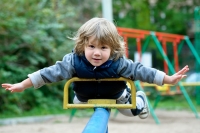 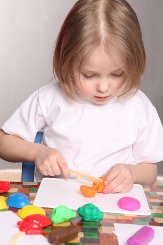 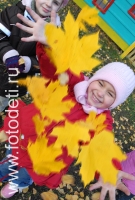 Муниципальное казенное образовательное учреждение для детей-сирот и детей, оставшихся без попечения родителей, детский дом«Ласточкино гнездышко»                                                                                    Е.В.ИвлеваУмей-каПрограмма  по развитию творческого воображения у воспитанниковдетского домаНововосточный 2013Автор- составитель  Е.В.Ивлева, воспитатель  муниципального казенного образовательного учреждения для детей – сирот  и детей, оставшихся без попечения родителей, детского  дома  «Ласточкино гнездышко»Программа «Умей-ка» направлена на развитие творческого воображениядетей младшего возраста.  Программа представляет собой комплекс организационных, методических и воспитательных мероприятий.  Предназначена для воспитателей детских домов, классных руководителей, педагогов - психологов. Методические разработки могут быть использованы при проведении воспитательных часов, с детьми младшего возрастаСодержаниеПояснительная записка                                                                                          5План реализации программы1-ый  год обучения                                                7План реализации программы  2-ой  год обучения                                             10Литература для   педагогов                                                                                   12Приложение № 1. Диагностика уровня развития творческого                         13воображения  детей младшего возрастаПриложение №2.Игры и упражнения развитие творческого воображения    17Пояснительная запискаПроблема развития творческого воображения воспитанников является актуальной в современном мире. Социально – экономические преобразования в обществе диктуют необходимость формирования творчески активной личности, обладающей способностью нестандартно решать новые жизненные проблемы. В связи с этим встаёт важная задача развития творческого потенциала подрастающего поколения.  Возможность создавать что-либо новое, необычное закладывается в детстве через развитие высших психических функций, таких как мышление и воображение.     Поэтому начиная с младшего возраста необходимо развивать у детей фантазию, наблюдательность, художественные и творческие способности. В связи с этим возникла необходимость в создании программы «Умей-ка»Цель программы     развитие  творческого воображения у детей младшего школьного возраста Достижение данной цели становится возможным через решение следующих задач:-  выявить с помощь диагностики у воспитанников уровень развития воображения;-  развивать у воспитанников наблюдательность, способности оценивать, сравнивать, анализировать и классифицировать;-  формировать у детей коллективные чувства, умение договариваться друг с другом во время общей работы,  оказывать друг другу  помощь,  анализировать  свою работу и работу товарищей, радоваться результатам труда- способствовать полноценному развитию личности ребенка через самовыражение и творчество.Таким образом, программа включает в себя 3 направления работы«Литературное–творчество»«Творчество в изобразительной деятельности»«Лепка  в мастерской»Принципы реализации программы-  личностно – ориентированный подход;-  систематичность, последовательность и наглядность;-  свобода выбора решений и самостоятельность в их реализацииАлгоритм реализации программыПервый этап – диагностический – выявление и анализ знаний воспитанников о гражданско-патриотическом воспитании.Второй этап – деятельностный – осуществление запланированных мероприятий.Третий этап – итоговый – анализ и подведение итогов работы.Формы работы-  групповые занятия;-  индивидуальная работа;-  анкета;-  тест; -  игры;- беседыОжидаемые результаты реализации программы-   повышение уровня развития творческого воображения;-   формирование интереса к новым видам творчества, к новым способам самовыражения;-  фотоальбомы, поделки, рисунки, участие в конкурсах, и т.д.- проведение итогового мониторинга уровня развития творческого воображения у детей младшего школьного возраста. Данная программа  рассчитана на два года.Занятия проводятся один раз в неделюКалендарно-тематический план реализации программыПервый год обучения1. Диагностический этап2. Практические занятия по патриотическому воспитаниюДеятельностный этапВторой год обучения2. Практические занятия по развитию творческого изображенияДеятельностный этапОбобщающий  этапЛитература для педагогов1.  Азарова, Л.Н. Как развивать творческую индивидуальность младших  школьников [Текст ]: учеб, пособие / Л.Н. Азарова  М.: Просвещение,1998 -81с.2.  Выготский, Л.С. Воображение и творчество в детском возрасте [Текст]: учеб, пособие / Л.С. Выготский - М.: Просвещение, 1981 – 56с.3. Зак, А.З.  Методы развития способностей у детей [Текст]: учеб, пособие / А.З. Зак - М.:  Просвещение,1994 – 82с. 4. Миронов, Н.П. Способность и одаренность в младшем школьном возрасте [Текст] / Н.П. Миронов  //Начальная  школа. -  2004. - № 6.- С. 33-42.5. Мерлин, З.С. Психология индивидуальности [Текст] : учеб, пособие / З.С. Мерлин  - М.: Просвещение, 1996 – 36с.6.  Немов, Р.С.  Психология [Текст]:учеб, пособие / Р.С. Немов -  М.: Просвещение, 2000 - 679с.Приложение 1Диагностика уровня развития воображения у детей младшего школьного возрастаМетодика 1. «Вербальная фантазия» (речевое воображение)Необходимо придумать рассказ (историю, сказку) о каком-либо живом существе (человеке, животном) или о чем-либо ином по выбору ребенка и изложить его устно в течение 5 мин. На придумывание темы или сюжета рассказа (истории, сказки) отводится до одной минуты, и после этого ребенок приступает к рассказу.      В ходе рассказа фантазия ребенка оценивается по следующим признакам:1. Скорость процессов воображения.2. Необычность, оригинальность образов.3. Богатство фантазии.4. Глубина и проработанность (детализированность) образов.5. Впечатлительность, эмоциональность образов.По каждому из этих признаков рассказ получает от 0 до 2 баллов.0 баллов ставится тогда, когда данный признак в рассказе практически отсутствует. 1 балл рассказ получает в том случае, если данный признак имеется, но выражен сравнительно слабо. 2 балла рассказ зарабатывает тогда, когда соответствующий признак не только имеется, но и выражен достаточно сильно.Если в течение 1 мин ребенок так и не придумал сюжета рассказа, то экспериментатор сам подсказывает ему какой-либо сюжет и за скорость воображения ставит 0 баллов. Если же сам ребенок придумал сюжет рассказа к концу отведенной на это минуты, то по скорости воображения он получает оценку в 1 балл. Наконец, если ребенку удалось придумать сюжет рассказа очень быстро, в течение первых 30 сек отведенного времени, или если в течение одной минуты он придумал не один, а как минимум два разных сюжета, то по признаку «скорость процессов воображения» ребенку ставится 2 балла.Необычность, оригинальность образов расценивается следующим способом.Если ребенок просто пересказал то, что когда-то от кого-то слышал или где-то видел, то по данному признаку он получает 0 баллов. Если ребенок пересказал известное, но при этом внес в него от себя что-то новое, то оригинальность его воображения оценивается в 1 балл. Наконец, в том случае, если ребенок придумал что-то такое, что он не мог раньше где-либо видеть или слышать, то оригинальность его воображения получает оценку в 2 балла.Богатство фантазии ребенка проявляется также в разнообразии используемых им образов. При оценивании этого качества процессов воображения фиксируется общее число различных живых существ, предметов, ситуаций и действий, различных характеристик и признаков, приписываемых всему этому в рассказе ребенка.Если общее число названного превышает 10, то за богатство фантазии ребенок получает 2 балла. Если общее количество деталей указанного типа находится в пределах от 6 до 9, то ребенок получает 1 балл. Если признаков в рассказе мало, но в целом не менее 5, то богатство фантазии ребенка оценивается в 0 баллов.Глубина и проработанность образов определяются по тому, насколько разнообразно в рассказе представлены детали и характеристики, относящиеся к образу (человеку, животному, фантастическому существу, объекту, предмету и т.п.), играющему ключевую роль или занимающему центральное место в рассказе. Здесь также даются оценки в трехбалльной системе.0 баллов ребенок получает тогда, когда центральный объект его рассказа изображен весьма схематично, без детальной проработки его аспектов. 1 балл ставится в том случае, если при описании центрального объекта рассказа его детализация умеренная. 2 балла по глубине и проработанности образов ребенок получает в том случае, если главный образ его рассказа расписан в нем достаточно подробно, с множеством разнообразных характеризующих его деталей.                                                                  Впечатлительность или эмоциональность образов оценивается по тому, вызывают ли они интерес и эмоции у слушателя.  Если образы, использованные ребенком в его рассказе, малоинтересны, банальны, не оказывают впечатления на слушающего, то по обсуждаемому признаку фантазия ребенка оценивается в 0 баллов. Если образы рассказа вызывают к себе интерес со стороны слушателя и некоторую ответную эмоциональную реакцию, но этот интерес вместе с соответствующей реакцией вскоре угасает, то впечатлительность воображения ребенка получает оценку, равную 1 баллу. И, наконец, если ребенком были использованы яркие, весьма интересные образы, внимание слушателя к которым, раз возникнув, уже затем не угасало и даже усиливалось к концу, сопровождаясь эмоциональными реакциями типа удивления, восхищения, страха и т.п., то впечатлительность рассказа ребенка оценивается по высшему баллу - 2. Таким образом, максимальное число баллов, которое ребенок в этой методике может получить за свое воображение, равно 10, а минимальное - 0.Выводы об уровне развития8-10 баллов - высокий.3 -7 баллов - средний.0 - 3 балла - низкий.Методика 2. «Рисунок» (художественное воображение)В этой методике ребенку предлагаются стандартный лист бумаги и фломастеры (не менее шести разных цветов). Ребенок получает задание придумать и нарисовать какую-нибудь картину. На это отводится 5 мин. Анализ картины и оценка фантазии ребенка в баллах производятся таким же образом, как и анализ устного творчества в предыдущей методике, по тем же параметрам и с помощью такого же протокола.Методика 3. «Скульптура» (художественно-прикладное воображение)Ребенку предлагается набор пластилина и задание: за 5 мин смастерить какую-либо поделку, вылепив ее из пластилина. Фантазия ребенка оценивается примерно по тем же параметрам, что и в предыдущих методиках, от 0 до 10 баллов.0-1 балл ставится ребенку в том случае, если за отведенное на выполнение задания время (5 мин) он так и не смог ничего придумать и сделать руками.2-3 балла ребенок получает тогда, когда он придумал и вылепил из пластилина что-то очень простое, например шарик, кубик, палочку, кольцо и т.п.4-5 баллов ребенок зарабатывает в том случае, если он сделал сравнительно простую поделку, в которой имеется небольшое количество обычных деталей, не более двух-трех.6-7 баллов ребенку ставится в том случае, если он придумал что-то необычное, но вместе с тем не отличающееся богатством фантазии.8-9 баллов ребенок получает тогда, когда придуманная им вещь достаточно оригинальная, но детально не проработанная.10 баллов по этому заданию ребенок может получить лишь в том случае, если придуманная им вещь весьма оригинальна, детально проработана и отличается хорошим художественным вкусом.Комментарии к методике психодиагностики воображения. Способы оценивания развитости воображения ребенка младшего школьного возраста через его рассказы, рисунки, поделки выбраны не случайно. Данный выбор соответствует трем основным видам мышления, имеющимся у ребенка этого возраста: наглядно-действенному, наглядно-образному и словесно-логическому. Фантазия ребенка наиболее полно проявляется как раз в соответствующих видах творческой деятельности.Выводы об уровне развития                                                                                                        Оценка в 8-10 баллов свидетельствует о наличии у ребенка задатков к тому виду деятельности, для которого существенно развитие соответствующего вида воображения. То есть воображение вполне развито.Оценка в интервале от 4 до 7 баллов является признаком того, что в целом у данного ребенка удовлетворительно развито воображение. Оценка, равная 3 и меньше баллам, чаще всего выступает в качестве признака неподготовленности ребенка к обучению в начальной школе. Воображение не развито, что в значительной степени осложняет ход обучения в целом.                                                                                                                 Приложение 2Игры и упражнения на развитие творческого воображения«На что это похоже?» Для развития детского воображения очень полезны игры, в которых ребенок вместе со взрослым придумывает, на что похож тот или иной бесформенный материал или объект. Уже на втором году жизни дети способны увидеть в таких материалах что-то знакомое. Играть в такие игры можно, например, на прогулке. К таким играм относится совместное разглядывание облаков, наблюдение за их движением, изменением конфигураций, поиск в них знакомых фигур (облако может быть похоже на подушку, на кошечку, на лежащую собачку, на птичку и т.п.). Знакомые образы можно увидеть в отражениях в лужах, в комке глины, в неопределенном рисунке на платьице или на курточке.«Волшебные фигурки» Достаньте коробку с небольшими кубиками и скажите ребенку: «Знаешь, это волшебные кубики. Из них можно сделать любую фигурку. Хочешь, я соберу из них звездочку?». Выложите кубики уголками так, чтобы получилась звездочка. Затем предложите малышу самому собрать такую же фигурку, спросите, что малыш хочет сделать еще. От вашей фантазии зависит, сколько фигурок вы можете предложить ребенку. Это могут быть цветочки разных цветов и размеров, большая и маленькая клумбы, любые ритмические композиции.«Веселый волчок» Возьмите волчок и скажите, обращаясь к волчку: "Хватит тебе спать, давай, волчок, играть. Как ты умеешь кружиться?". Раскрутите волчок, полюбуйтесь на него вместе с ребенком: "Вот как красиво кружится волчок. Слышишь, и песенку свою поет: У-у-у-у. Ой, упал, наверное, голова закружилась. Еще хочешь покружиться? Помоги волчку, он еще просит покружиться. Как он поет? Спой вместе с ним". «Отгадай слово»(предмет, фрукт, сказочного героя) Вы задумываете какое-то слово, а ребенок задает наводящие вопросы, пытаясь угадать. По правилам игры, отвечать на любой вопрос можно только «да» или «нет».«Города» Называйте по очереди города (каждое следующее название должно начинаться с последней буквы предыдущего).«Сочиняем сказку вместе» Взрослый начинает рассказывать сказку, ребенок продолжает, затем опять вступает родитель и т. д. Итогом совместных усилий часто становятся очень занимательные или смешные истории.«Зашифрованное послание»Начертите в воздухе контуры геометрической фигуры, цифру или букву. Ребенок должен угадать, что вы написали, а потом пусть и сам попробует «порисовать» в воздухе.«Игра в рифмы» Вы говорите слово, а ребенок придумывает к нему рифму. Затем вы меняетесь ролями.«Противоположности» Предложите ребенку придумать слова, противоположные по смыслу предложенным (можете даже сказать, что они называются антонимами): худой - толстый, легкий - тяжелый (трудный), трусливый - храбрый (отважный), твердый - мягкий. Или, наоборот, вспоминайте синонимы: красивый - восхитительный, прекрасный, замечательный и т. д.«Пантомима»Попросите ребенка с помощью мимики и жестов показать разные чувства и настроения (грусть, радость, боль) или какое-либо действие (плавание, рисование, вязание).«Я положил в коробку..» Взрослый начинает игру и говорит: «Я положил в коробку книгу». Второй играющий повторяет сказанное и добавляет еще что-нибудь: «Я положил в коробку книгу и карандаш». Следующий повторяет всю фразу и добавляет свое слово - и так далее - пока хватит терпения и памяти.«Три предмета»Играющим дают три ничем не связанных между собой предмета, например, кофеварку, пустую бутылку и мотыгу, и предлагают найти им применение - придумать и разыграть какой-нибудь эпизод. Это почти то же, что рассказать историю на основе трех слов, - впрочем, нет, намного лучше: ведь реальные вещи - гораздо более прочное подспорье воображению, нежели слова, их можно осмотреть, потрогать, повертеть в руках, это будит воображение, рассказ может родиться благодаря случайному жесту, звуку... Коллективный характер игры лишь содействует ее живости: вступают в соприкосновение и творчески сталкиваются разные натуры, опыт, темперамент, приходит в действие критическое начало группы в целом. «Вопросы и задания»Кто такой Керу-Меру? (Злое существо.) Опишите его. (Грязный, лохматый, непослушный, плохо себя ведёт, не хочет учить буквы, ни с кем не дружит.) Как вы думаете, почему он стал таким? (В школу не ходил, в детский сад не ходил, его не воспитывали, жил без родителей, плохо себя вёл.) Что нужно сделать, чтобы превратить злого Керу-Меру в доброго? (Дать ему конфетку, шоколадку, игрушку, умыть, пригласить в гости, заштопать одежду, купить обновки.) Как выглядит добрый Керу-Меру? (Красивый, хороший, послушный, опрятный, причёсанный, одежда жёлтого, синего и голубого цветов, оранжевые ботинки)Творческое задание. Нарисуйте доброго Керу-Меру и расскажите о нем«Умей-ка» [Текст]: программа  по  развитию творческого воображению   детей младшего возраста / Составитель Е.В.Ивлева - Нововосточный: из - во муниципальное казенное образовательное учреждение  для детей – сирот и детей, оставшихся без попечения родителей, детский дом «Ласточкино гнездышко» // 2013г.Технический редактор Е.В.ИвлеваОригинал - макет подготовлен на компьютерном комплексе муниципального казенного образовательного учреждения для детей – сирот и детей, оставшихся без попечения родителей, детский дом «Ласточкино гнездышко»652253, п. Нововосточный, ул. Мира,6№ п/пТемаКол-во часовСроки1Диагностический этап22Практический этап783Обобщающий этап1№ п/пТема занятияФорма проведенияСрокКол-во часов(практич. занятия)1.1Выявление  уровня развития  творческого воображения младшего школьника ТестСентябрь Май 2                                                             Итого                                    2                                                                                                                                                               Итого                                    2                                                                                                                                                               Итого                                    2                                                                                                                                                               Итого                                    2                                                                                                                                                               Итого                                    2                                                                                                  № п/пТема занятияФорма проведенияКол-во часов(практич. занятия)2.1«Закончи изображение человека»рисование12.2«Взрослый  и ребенок»лепка12.3«Птицы»рисование12.4«Лесная поляна»лепка из пластилина12.5«Удивительная ладонь»игра12.6«Изготовление икебан»аппликация12.7«Игры на развитие мышления»игра12.8«Рыбки»аппликация из природного материала12.9«Закончи изображение»игра12.10«В мире загадок о зиме»конкурс12.11«Мои воспитатели!»рисунки12.12«Лепка снеговика»конкурс12.13«Игрушка на елку» творческая мастерская12.14«Оформление группы к Новому году»конкурс12.15Мой новогодний костюмконкурс12.16«Снежная фантазия»лепка из снега12.17«Зимняя пора»аппликация12.18«Дом моей мечты»рисование12.19«Закладка»плетение из ниток12.20«Военная техника»лепка12.21«открытка к 8 марта»конкурс12.22«развиваем  память»игра12.23«Волшебные кляксы!»рисование12.24«Домашние животные»лепка12.25«Букет из первоцветов»оригами12.26«Как я провел каникулы»сочинение12.27«Наши кораблики»оригами12.28«Весеннее настроение»рисование12.29 «Космос глазами детей»аппликация12.30«Отгадай словечко»игра12.31«Ребусы, шарады»игра12.32«Лепка по замыслу»лепка12.33«Цветочная поляна»рисование12.34«Сочиним сказку»драматизация12.35 «Оденем куклу»игра 12.36«Здравствуй лето»рисование12.37«Путаница»игра12.38 «К нам пришло лето»аппликация 12.39Выявление  уровня развития  творческого воображения младшего школьникаТест1итого39№ п/пТема занятияФорма проведенияКол-во часов(практич. занятия)2.1Выявление уровня развития творческого воображениятест12.2«Незаконченные фигуры »игра12.3«Дополни фигуру»рисование12.4«Осеннее настроение»аппликация12.5«Животные на улице»лепка12.6«Четверостишье»сочинение12.7«Лесное царство»пальчиковое рисование12.8«Цветок»оригами12.9«Море волнуется»игра12.10«Изготовление салфетницы»творческая мастерская12.11«Дополни рассказ»сочинение12.12«Игрушка»лепка12.13«Веселый карандаш»рисование12.14«Сказка Колобок»драматизация 12.15«Кем я буду?»игра 12.16«Моя семья»сочинение12.17«Веселые звери»лепка12.18«Тесто пластика»творческая мастерская12.19«Наш праздник»рисование12.20«Я положил в коробку»игра12.21 «Поход в кафе»драматизация12.22«Противоположности»игра12.23«Сказочный герой»аппликация 12.24«Закладка»творческая мастерская12.25«Защитим природу»рисование12.26«Наше окружение»лепка12.27«Зашифрованное послание»игра12.28«Чтение по ролям»драматизация12.29«Рассказ по картинке»сочинение12.30«Моя кукла»пальчиковое рисование12.31«Рисунок на диске»лепка12.32«На что это похоже?»игра12.33«Я в гостях»драматизация12.34«Доброе кенгуру»рассказ12.35«Машина»пальчиковое рисование12.36Волшебные фигуркиигра12.37«Летний денек»аппликация12.38«Города»игра12.39«Мои каникулы»рисование1итого39№ п/пТема занятияФорма проведенияСрок Кол-во часов(прак. занятия)1.1Выявление уровня развития творческого воображения младшего школьника тестмай              1                                               Итого                                                        1                                               Итого                                                        1                                               Итого                                                        1                                               Итого                                                        1                                               Итого                                                        1